26.12.2022                                                                                                  № 100О бюджете муниципального образования Лабазинский сельсовет на 2023 год и на плановый период 2024-2025 годовНа основании статьи 12, статьи 132 Конституции РФ, статьи 9 Бюджетного кодекса РФ, статьи 35 Федерального закона от 06.10.2003 № 131-ФЗ «Об общих принципах организации местного самоуправления в Российской Федерации», статьи 9, 179.4 (введена Федеральным законом от 06.04.2011 №68-ФЗ) Бюджетного кодекса и руководствуясь Уставом муниципального образования Лабазинский сельсовет, Положения о бюджетном процессе в муниципальном образовании Лабазинский сельсовет Курманаевского района Оренбургской области от 04.10.2019 № 132, Совет депутатов решил:Статья 11.1. Утвердить основные характеристики бюджета поселения на 2023 год:1) прогнозируемый общий объем доходов бюджета поселения в сумме 16989,91 тысяч рублей;2) общий объем расходов бюджета поселения в сумме 16989,91 тысяч рублей;3) верхний предел муниципального внутреннего долга муниципального образования Лабазинский сельсовет на 1 января 2024 года 0,0 тысяч рублей, в том числе верхний предел долга по муниципальным гарантиям в сумме 0,0 тысяч рублей;4)дефицит бюджета на 2023 год – 0,00 тысяч рублей.1.2. Утвердить основные характеристики бюджета поселения на 2024 и 2025 года:1) прогнозируемый общий объем доходов бюджета поселения на 2024 год в сумме 15777,94 тысяч рублей и на 2025 год в сумме 16033,11 тысяч рублей;2) общий объем расходов бюджета поселения на 2024 год в сумме 15777,94 тысяч рублей и на 2025 год в сумме 16033,11 тысяч рублей;3) верхний предел муниципального внутреннего долга муниципального образования Лабазинский сельсовет на 1 января 2025 и 2026 годов 0,0 тысяч рублей, в том числе верхний предел долга по муниципальным гарантиям в сумме 0,0 тысяч рублей;4) дефицит бюджета на 2024 год – 0 тысяч рублей, на 2025 год – 0,0 тысяч рублей.Статья 2Утвердить источники внутреннего финансирования дефицита бюджета поселения на 2023 годи на плановый период 2024-2025 года согласно приложению № 1 к настоящему решению.Статья 3В случае изменения в 2023 году функций главного администратора бюджета поселения администрация Лабазинского сельсовета вправе вносить соответствующие изменения в состав закрепленных за ним кодов классификации доходов бюджета с последующим внесением изменений в настоящее Решение.Статья 4Учесть поступление доходов в бюджет поселения по кодам видов доходов, подвидов доходов, классификации операций сектора государственного управления, относящиеся к доходам бюджета на 2023 год и на плановый период 2024-2025 годов, согласно приложению № 2 к настоящему Решению.Статья 5Утвердить распределение бюджетных ассигнований бюджета поселения на 2023 год и на плановый период 2024-2025 годов по разделам и подразделам расходов классификации расходов бюджетов, согласно приложению 3 к настоящему Решению. Статья 6Утвердить:ведомственную структуру расходов бюджета поселения на 2023 год и на плановый период 2024-2025 годов согласно приложению № 4 к настоящему Решению.Статья 7Утвердить распределение бюджетных ассигнований бюджета поселения на 2023 годи на плановый период 2024-2025 годов по разделам, подразделам, целевым статьям (муниципальным программам и непрограммным направлениям деятельности) группам и подгруппам видов расходов классификации расходов согласно приложению 6 к настоящему Решению.Статья 8Утвердить общий объем бюджетных ассигнований на исполнение публичных нормативных обязательств на 2023 год в сумме 247,60 тысяч рублей и на плановый период 2024 год – 247,60 тысяч рублей, 2025 год – 247,60 тысяч рублей, согласно приложения № 5 к настоящему Решению.Статья 9Установить следующие дополнительные основания для внесения изменений в сводную бюджетную роспись без внесения изменений в настоящее Решение:перераспределение бюджетных ассигнований, предусмотренных главному распорядителю средств  бюджета поселения, между направлениями расходов в пределах общего объема бюджетных ассигнований программной (непрограммной) статьи кода целевой статьи расходов, видами расходов в целях исполнения обязательств бюджета;увеличение бюджетных ассигнований по отдельным разделам, подразделам, целевым статьям и видам расходов за счет экономии по использованию в текущем финансовом году бюджетных ассигнований на оказание  муниципальных услуг (выполнение работ) в пределах общего объема бюджетных ассигнований, предусмотренных главному распорядителю средств бюджета поселения в текущем финансовом году на оказание муниципальных услуг (выполнение работ), при условии, что увеличение бюджетных ассигнований по соответствующему виду расходов не превышает 10 процентов;увеличение расходов бюджета поселения на фактически поступающие в бюджет поселения средства в случае и порядке, установленных пунктом 5 статьи 242 Бюджетного кодекса Российской Федерации;перераспределение бюджетных ассигнований, предусмотренных главному распорядителю бюджетных средств, в размере, необходимом для исполнения обязательств, предусмотренных заключенными соглашениями о предоставлении межбюджетных трансфертов бюджету Курманаевского района и (или) нормативными правовыми актами Оренбургской области, устанавливающими правила предоставления межбюджетных трансфертов;перераспределение бюджетных ассигнований главных распорядителей бюджетных средств в целях реализации мероприятий муниципальных программ, направляемых на достижение целей и решение задач региональных и приоритетных проектов Оренбургской области, проектов, направленных на достижение целей и решение задач региональных и федеральных проектов, и приоритетных проектов администрации Лабазинского сельсовета;увеличение бюджетных ассигнований главным распорядителям бюджетных средств сверх объемов, утвержденных настоящим Решением, за счет поступающих из областного бюджета межбюджетных трансфертов, не имеющих целевого характера, в целях реализации региональных проектов, направленных на достижение целей и решение задач национальных и федеральных проектов, приоритетных проектов, муниципальных программ и непрограммных мероприятий;увеличение бюджетных ассигнований в случае поступления (выделения) субсидий, субвенций, иных межбюджетных трансфертов и безвозмездных поступлений от юридических лиц, имеющих целевое назначение, сверх объемов, утвержденных настоящим Решением;перераспределение бюджетных ассигнований, предусмотренных главному распорядителю средств бюджета поселения, между разделами, подразделами, целевыми статьями, видами расходов на повышение оплаты труда работников муниципальных учреждений;перераспределение бюджетных ассигнований главных распорядителей бюджетных средств на финансовое обеспечение мероприятий муниципальных программ между мероприятиями муниципальных программ, а также разделами (подразделами), видами расходов в целях исполнения обязательств  бюджета поселения;перераспределение бюджетных ассигнований, предусмотренных главным распорядителям бюджетных средств по непрограммным направлениям деятельности, между разделами (подразделами), целевыми статьями, видами расходов в ходе исполнения бюджета поселения;перераспределение бюджетных ассигнований главных распорядителей бюджетных средств в связи с консолидацией в бюджете поселения средств, сэкономленных муниципальными заказчиками при осуществлении закупок товаров, работ, услуг;перераспределение бюджетных ассигнований, предусмотренных Администрации муниципального образования Лабазинский сельсовет, на осуществление деятельности органов местного самоуправления между главными распорядителями бюджетных средств и кодами бюджетной классификации;перераспределение бюджетных ассигнований, предусмотренных главному распорядителю средств бюджета поселения, связанных с изменениями бюджетной классификации, а также между видами расходов в пределах общего объема бюджетных ассигнований по целевой статье расходов классификации расходов бюджетов;перераспределение бюджетных ассигнований, предусмотренных главному распорядителю средств бюджета поселения, между видами расходов и (или) целевыми статьями расходов в пределах общего объема бюджетных ассигнований соответствующего раздела, подраздела классификации расходов бюджетов, а также между главными распорядителями бюджетных средств по разделам, подразделам, целевым статьям и видам расходов в целях обеспечения условий софинансирования получения средств из других бюджетов бюджетной системы Российской Федерации;увеличение бюджетных ассигнований главным распорядителям бюджетных средств сверх объемов за счет поступающих из областного бюджета межбюджетных трансфертов, не имеющих целевого характера, в соответствии с условиями их предоставления;увеличение (уменьшение) бюджетных ассигнований по расходам на дорожное хозяйство исходя из уточненного прогноза поступлений доходов, образующих дорожный фонд бюджета поселения в соответствии с решением Совета депутатов от 09.07.2013 № 92 «О создании дорожного фонда муниципального образования Лабазинский сельсовет Курманаевского района Оренбургской области», не использованных на начало финансового года, а также перераспределение бюджетных ассигнований по расходам на дорожное хозяйство между целевыми статьями и видами расходов в пределах общего объема дорожного фонда в целях исполнения обязательств бюджета поселения.Статья 10Утвердить Программу муниципальных внутренних заимствований Лабазинского сельсовета на 2023 год и на плановый период 2024-2025 согласно приложению № 7 к настоящему Решению.Расходы на обслуживание муниципального внутреннего долга на 2023год не предусматриваются.Установить предельный объем муниципального долга муниципального образования Лабазинский сельсовет на 2023 год 0,00 тысяч рублей.Статья 11Утвердить программу муниципальных гарантий муниципального образования Лабазинский сельсовет в валюте Российской Федерации на 2023 год и на плановый период 2024-2025 согласно приложению № 8 к настоящему Решению.Статья 12Утвердить межбюджетные трансферты передаваемые из бюджета сельского поселения в бюджет района на реализацию передаваемых полномочий 2023 год –5555,3 тысяч рублей; 2024-2025 год –5555,3 тысяч рублей.Статья 13Утвердить методику расчета объема межбюджетных трансфертов, передаваемых из бюджета поселения бюджету муниципального района на осуществление части полномочий, согласно приложению № 9 к настоящему решению.Утвердить методику расчета объемов межбюджетных трансфертов, передаваемых из бюджета поселения бюджету муниципального района на осуществление части передаваемых полномочий в области культуры и библиотечного обслуживания, согласно приложению № 10 к настоящему решению.Статья 14Утвердить распределение бюджетных ассигнований бюджета поселения на 2023 годи на плановый период 2024-2025 годов по целевым статьям (муниципальным программ и непрограммным направлениям деятельности) по разделам и подразделам, группам и подгруппам видов расходов классификации расходов в пределах сумм, установленных статьей 5 настоящего Решения, согласно приложению № 11 к настоящему Решению.Статья 15Утвердить перечень главных администраторов расходов местного бюджета на 2023 годи на плановый период 2024-2025 годов согласно приложению № 12 к настоящему Решению.Статья 16Утвердить объем бюджетных ассигнований дорожного фонда муниципального образования Лабазинский сельсовет на 2023 год в размере 1340,61 тысяч рублей, на 2024 год – в размере 1409,54 тысяч рублей, на 2025 год – в размере 1475,41 тысяч рублей.Статья 17Утвердить основные параметры первоочередных расходов бюджета муниципального образования на 2023 год: расходы на оплату труда с начислениями в сумме 3184,00 тысяч рублей, оплату коммунальных услуг в сумме 1407,00 тысяч рублей.Утвердить распределение бюджетных ассигнований на первоочередные расходы бюджета согласно приложению № 13 к настоящему решению.Статья 18Утвердить методику расчета объема межбюджетных трансфертов, передаваемых из бюджета муниципального образования Лабазинский сельсовет бюджету муниципального района на осуществление части полномочий в области ведения бюджетного учета согласно приложению № 14 к решению.Статья 19Направить данное решение для подписания и опубликования временно исполняющей полномочия главы муниципального образования Лабазинский сельсовет Е.Н. Гридневой.Настоящее Решение вступает в силу со дня его официального опубликования в газете «Лабазинский вестник», но не ранее 01 января 2023 года.Председатель Совета депутатов                                                       Г.В.КриволаповВрио главы муниципального образования                                          Е.Н.ГридневаРазослано: в дело, прокурору районаПриложение № 1к решению Совета депутатовот 26.12.2022 № 100Источники внутреннего финансирования дефицита бюджета поселения на 2023 год ина плановый период 2024-2025 годовтысяч рублейПриложение № 2к решению Совета депутатовот 26.12.2022 № 100Поступление доходов в бюджет поселения по кодам видов доходов, подвидов доходовна 2023 год и плановый период 2024 и 2025 годов(тысяч рублей)Приложение № 3к решению Совета депутатовот 26.12.2022 № 100Распределение бюджетных ассигнований бюджета по разделам и подразделам классификации расходов на 2023 год и на плановый период 2024 и 2025 годовПриложение № 4к решению Совета депутатовот 26.12.2022 № 100Ведомственная структура бюджета муниципального образования на 2023 год и на плановый период 2024 и 2025 годов(тысяч рублей)Приложение № 5к решению Совета депутатовот 26.12.2022 № 100Распределение бюджетных ассигнований на исполнение публичных нормативных обязательств муниципального образования на 2023 год и на плановый период 2024 и 2025 годов(тысяч рублей)Приложение № 6к решению Совета депутатовот 26.12.2022 № 100Распределение бюджетных ассигнований бюджета по разделам, подразделам, целевым статьям (муниципальным программам и непрограммным направлениям деятельности), группам и подгруппам видов расходов классификации расходов на 2023 год и на плановый период 2024 и 2025 годов(тысяч рублей)Приложение № 7к решению Совета депутатовот 26.12.2022 № 100ПРОГРАММАМУНИЦИПАЛЬНЫХ ВНУТРЕННИХ ЗАИМСТВОВАНИЙ МО ЛАБАЗИНСКОГО СЕЛЬСОВЕТА НА 2023 ГОД И НА ПЛАНОВЫЙ ПЕРИОД 2024-2025 ГОДОВПрограмма муниципальных внутренних заимствований на 2022 год и на плановый период 2023-2024 годов предусматривает при необходимости покрытие дефицита бюджета поселения за счет привлечения кредитов от других бюджетов бюджетной системы Российской Федерации, кредитных организаций.(тысяч рублей)Приложение № 8к решению Совета депутатовот 26.12.2022 № 100Программагосударственных гарантий муниципального образования в валюте Российской Федерации на 2023год и на плановый период 2024 и 2025 годовПриложение № 9к решению Совета депутатовот 26.12.2022 № 100Методика расчета объемов межбюджетных трансфертов, передаваемых избюджета поселения бюджету муниципального района на осуществление части передаваемых полномочий в области культуры и библиотечного обслуживанияНастоящая методика определяет цели предоставления и порядок расчета объемов межбюджетных трансфертов, передаваемых из бюджета муниципального образования Лабазинский сельсовет Курманаевского района в бюджет муниципального образования Курманаевский район (далее – межбюджетные трансферты) в случае передачи полномочий в области организации досуга и обеспечения услугами организации культуры и библиотечного обслуживания в 2023-2025 годах.Межбюджетные трансферты предоставляются в целях финансового обеспечения деятельности учреждений культуры и библиотечного обслуживания в рамках переданных полномочий муниципального образования Лабазинский сельсовет Курманаевского района.Объем межбюджетных трансфертов, предоставляемых из бюджета муниципального образования Лабазинский сельсовет Курманаевского района в бюджет муниципального образования Курманаевский район, определяются с учетом необходимости обеспечения оплатой труда и начислениями на оплату труда работников учреждений культуры и библиотечного обслуживания, осуществляющих переданные полномочия.Размер межбюджетных трансфертов на осуществление передаваемых полномочий от органов местного самоуправления муниципального образования Лабазинский сельсовет Курманаевского района органам местного самоуправления Курманаевского района в области организации досуга жителей и обеспечения услугами организации культуры и библиотечного обслуживания рассчитывается по следующей формуле:RМБТi=Si, где RМБТi- размер межбюджетных трансфертов передаваемого полномочия от органов местного самоуправления поселения органам местного самоуправления муниципального района в области организации досуга жителей и обеспечения услугами организаций культуры и библиотечного обслуживания на 12 месяцев очередного финансового года;Si – сумма затрат по смете расходов на исполнение части передаваемых полномочий в области организации досуга жителей и обеспечения услугами организаций культуры и библиотечного обслуживания на 12 месяцев очередного финансового года.Si = SЗП НАЧ , где SЗП НАЧ – оплата труда и начисления;5. Размер межбюджетного трансферта не может превышать установленного решением Совета депутатов муниципального образования Лабазинский сельсовет о бюджете размерана 2023год –4664,00 тыс.рублей.Приложение № 10к решению Совета депутатовот 23.12.2022 № 100Методика расчета объема межбюджетных трансфертов, передаваемых из бюджета поселения бюджету муниципального районана осуществление части полномочийНастоящая Методика определяет расчет объема межбюджетных трансфертов, предоставляемых бюджету муниципального образования Курманаевский район из бюджета муниципального образования Лабазинский сельсовет Курманаевского района на осуществление переданных полномочий в 2023 году:- осуществление внешнего и внутреннего муниципального контроля за исполнением бюджета;- утверждение подготовленной на основе генеральных планов поселения документации по планировке территории, выдача разрешений на строительство (за исключением случаев, предусмотренных Градостроительным кодексом Российской Федерации, иными федеральными законами), разрешений на ввод объектов в эксплуатацию при осуществлении строительства, реконструкции объектов капитального строительства, расположенных на территории поселения;создание условий для развития малого и среднего предпринимательства;Размер межбюджетного трансферта, передаваемого поселением в бюджет муниципального образования Курманаевский район на исполнение переданных полномочий, определяется в рублях Российской Федерации, рассчитывается по формуле:Сi = ФОТ / Н * Нi, гдеСi – размер межбюджетного трансферта, передаваемого поселением в бюджет муниципального образования Курманаевский район на исполнение переданных полномочий;I – соответствующее муниципальное поселение;ФОТ – годовой фонд оплаты труда с начислениями;Н – численность населения района по данным статистического учета применяемого для планирования бюджета на очередной финансовый год и плановый период;Нi – численность населения одного поселения по данным статистического учета применяемого для планирования бюджета на очередной финансовый год и плановый период;Размер межбюджетного трансферта, передаваемого поселением в бюджет муниципального образования Курманаевский район на исполнение переданных полномочий331,30 тыс.руб.Приложение № 11к решению Совета депутатовот 26.12.2022 № 100Распределение бюджетных ассигнований бюджета поселения по целевым статьям (муниципальным программам Лабазинского сельсовета и непрограммным направлениям деятельности), разделам, подразделам, группам и подгруппам видов расходов классификации расходов на 2022год и на плановый период 2023-2024 годов(тысяч рублей)Приложение № 12к решению Совета депутатовот 26.12.2022 № 100ПЕРЕЧЕНЬглавных администраторов расходов бюджета Лабазинский сельсовет на 2023 годПриложение № 13к решению Совета депутатовот 26.12.2022 № 100Приложение № 14к решению Совета депутатов от 26.12.2022 № 100Методика расчета объема межбюджетных трансфертов, передаваемых из бюджета муниципального образования Лабазинский сельсовет бюджету муниципального района на осуществление части полномочий в области ведения бюджетного учетаНастоящая Методика определяет расчет объема межбюджетных трансфертов, предоставляемых бюджету муниципального образования Курманаевский район из бюджета муниципального образования Лабазинский сельсовет Курманаевского района на осуществление переданных полномочий в 2023г:-ведение бюджетного учета, составление бюджетной отчетности, составления и представление отчетности в налоговые органы, внебюджетные фонды, органы статистики, обеспечение подготовки документов, материалов, расчетов, необходимых для осуществления планирования (исполнения) расходов местного бюджета.Размер межбюджетного трансферта, передаваемого поселением в бюджет муниципального образования Курманаевский район на исполнение переданных полномочий, определяется в рублях Российской Федерации, рассчитывается по формуле:Сi = ФОТ + Н, гдеСi – размер межбюджетного трансферта, передаваемого поселением в бюджет муниципального образования Курманаевский район на исполнение переданных полномочий;ФОТ – годовой фонд оплаты труда с начислениями(округление до тысяч);Н – расходы на обеспечение деятельности переданных полномочий (материально-техническое обеспечение), которые исчисляются в размере 8,108 процентов от годового фонда оплаты труда с учетом начислений (округление до тысяч).При формировании фонда оплаты труда предусматриваются следующие средства для выплаты (в расчете на год):должностной оклад (в расчете на год);ежемесячная надбавка к должностному окладу за выслугу лет – в размере 1,8 должностных окладов;ежемесячная надбавка к должностному окладу за особые условия муниципальной службы в размере 0,24 должностных окладов;единовременная выплата к отпуску и материальная помощь – в размере двух должностных окладов;премия за выполнение особо важных и сложных заданий – в размере двух должностных окладов;ежемесячное денежное поощрение – в размере 0,416 должностных окладов.ежемесячная надбавка к должностному окладу за классный чин – в размере 0,72 должностных окладовФонд оплаты труда формируется с учетом районного коэффициента.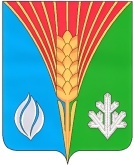 Совет депутатовМуниципального образования Лабазинский сельсоветКурманаевского района Оренбургской области(четвертого созыва)РЕШЕНИЕНаименование показателяКод источника финансирования по КИВФ, КИВнФ2023 год2024 год2025 годИсточники финансирования дефицита бюджета - всегоХИсточники внутреннего финансирования дефицита бюджета000 01 00 00 00 00 0000 000Изменение остатков средств на счетах по учету средств бюджета000 01 05 00 00 00 0000 000Увеличение остатков средств бюджетов000 01 05 00 00 00 0000 500-16986,91-15777,94-16033,11Увеличение прочих остатков средств бюджетов000 01 05 02 00 00 0000 500-16986,91-15777,94-16033,11Увеличение прочих остатков денежных средств бюджетов000 01 05 02 01 00 0000 510-16986,91-15777,94-16033,11Увеличение прочих остатков денежных средств бюджетов поселений000 01 05 02 01 10 0000 510-16986,91-15777,94-16033,11Уменьшение остатков средств бюджетов000 01 05 00 00 00 0000 60016986,9115777,9416033,11Уменьшение прочих остатков средств бюджетов000 01 05 02 00 00 0000 60016986,9115777,9416033,11Уменьшение прочих остатков денежных средств бюджетов000 01 05 02 01 00 0000 61016986,9115777,9416033,11Уменьшение прочих остатков денежных средств  бюджетов поселений000 01 05 02 01 10 0000 61016986,9115777,9416033,11Наименование групп, подгрупп, статей, подстатей, элементов, программ (подпрограмм), кодов экономической классификации доходов2023 год2024 год2025 год1 00 00000 00 0000 000Налоговые и неналоговые доходы10663,6111214,5411692,411 01 00000 00 0000 000Налоги на прибыль, доходы6209,006586,006961,001 01 02000 01 0000 1101 01 02010 01 0000 110Налог на доходы физических лицНалог на доходы физических лиц с доходов, источником которых является налоговый агент, за исключением доходов, в отношении которых исчисление и уплата налога осуществляются в соответствии со статьями 227, 2271 и 228 Налогового кодекса Российской Федерации6209,006085,006586,006457,006961,006826,0010102020010000110Налог на доходы физических лиц с доходов, полученных от осуществления деятельности физическими лицами, зарегистрированными в качестве индивидуальных предпринимателей, нотариусов, занимающихся частной практикой, адвокатов, учредивших адвокатские кабинеты, и других лиц, занимающихся частной практикой в соответствии со статьей 227 Налогового кодекса Российской Федерации39,0040,0042,0010102030010000110Налог на доходы физических лиц с доходов, полученных физическими лицами в соответствии со статьей 228 Налогового кодекса Российской Федерации85,0089,0093,001 03 00000 00 0000 000Налоги на товары (работы, услуги), реализуемые на территории Российской Федерации1340,611409,541475,411 03 02000 01 0000 110Акцизы по подакцизным товарам (продукции) производимым на территории Российской Федерации1340,611409,541475,411 03 02231 01 0000 110Доходы от уплаты акцизов на дизельное топливо, подлежащие распределению между бюджетами субъектов Российской Федерации и местными бюджетами с учетом установленных дифференцированных нормативов отчислений в местные бюджеты (по нормативам, установленным Федеральным законом о федеральном бюджете в целях формирования дорожных фондов субъектов Российской Федерации)634,98672,47705,621 03 02241 01 0000 110Доходы от уплаты акцизов на моторные масла для дизельных и (или) карбюраторных (инжекторных) двигателей, подлежащие распределению между бюджетами субъектов Российской Федерации и местными бюджетами с учетом установленных дифференцированных нормативов отчислений в местные бюджеты (по нормативам, установленным Федеральным законом о федеральном бюджете в целях формирования дорожных фондов субъектов Российской Федерации)4,414,594,691 03 02251 01 0000 110Доходы от уплаты акцизов на автомобильный бензин, подлежащие распределению между бюджетами субъектов Российской Федерации и местными бюджетами с учетом установленных дифференцированных нормативов отчислений в местные бюджеты (по нормативам, установленным Федеральным законом о федеральном бюджете в целях формирования дорожных фондов субъектов Российской Федерации)784,97820,55851,991 03 02261 01 0000 110Доходы от уплаты акцизов на прямогонный бензин, подлежащие распределению между бюджетами субъектов Российской Федерации и местными бюджетами с учетом установленных дифференцированных нормативов отчислений в местные бюджеты (по нормативам, установленным Федеральным законом о федеральном бюджете в целях формирования дорожных фондов субъектов Российской Федерации)-83,75-88,07-86,891 05 00000 00 0000 0001 05 03000 01 0000 1101 05 03010 01 0000 110Налоги на совокупный доходЕдиный сельскохозяйственный налогЕдиный сельскохозяйственный налог1032,001032,001032,001118,001118,001118,001151,001151,001151,001 06 00000 00 0000 0001 06 01000 00 0000 1101 06 01030 10 0000 110Налоги на имуществоНалог на имущество физических лицНалог на имущество физических лиц, взимаемый по ставкам, применяемым к объектам налогообложения расположенным в границах поселения1950,00211,00211,001969,00222,00222,001973,00222,00222,001 06 06000 00 0000 1101 06 06030 00 0000 1101 06 06033 10 0000 1101 06 06040 00 0000 1101 06 06043 10 0000 110Земельный налогЗемельный налог с организацийЗемельный налог с организаций, обладающих земельным участком, расположенным в границах сельских поселенийЗемельный налог с физических лицЗемельный налог с физических лиц, обладающих земельным участком, расположенным в границах сельских поселений1739,00919,00919,00820,00820,001747,00928,00928,00819,00819,001751,00935,00935,00816,00816,001 08 00000 00 0000 0001 08 04000 01 0000 1101 08 04020 01 0000 110Государственная пошлинаГосударственная пошлина за совершение нотариальных действий (за исключением действий, совершаемых консульскими учреждениями Российской Федерации)Государственная пошлина за совершение нотариальных действий должностными лицами органов местного самоуправления, уполномоченными в соответствии с законодательными актами Российской Федерации на совершение нотариальных действий8,008,008,008,008,008,008,008,008,001 11 00000 00 0000 000Доходы от использования имущества, находящегося в государственной и муниципальной собственности124,00124,00124,001 11 05030 00 0000 120Доходы от сдачи в аренду имущества, находящегося в оперативном управлении органов государственной власти, органов местного самоуправления, государственных внебюджетных фондов и созданных ими учреждений (за исключением имущества муниципальных бюджетных и автономных учреждений)119,00119,00119,001 11 05035 10 0000 120Доходы от сдачи в аренду имущества, находящегося в оперативном управлении органов управления сельских поселений и созданных ими учреждений (за исключением имущества муниципальных бюджетных и автономных учреждений)119,40119,40119,40Прочие доходы от использования имущества и прав, находящихся в государственной и муниципальной собственности (за исключением имущества бюджетных и автономных учреждений, а также имущества государственных и муниципальных унитарных предприятий, в том числе казенных)5,005,005,00111 09035 10 0000 120Доходы от эксплуатации и использования имущества автомобильных дорог, находящихся в собственности сельских поселений5,005,005,002 00 00000 00 0000 0002 02 00000 00 0000 000Безвозмездные поступленияБезвозмездные поступления от других бюджетов бюджетной системы Российской Федерации6326,306326,304563,404348,404340,704340,702 02 10000 00 0000 150Дотации бюджетам бюджетной системы Российской Федерации6005,004227,203992,302 02 15001 00 0000 150Дотации на выравнивание бюджетной обеспеченности6005,004227,203992,302 02 15001 10 0000 150Дотации бюджетам сельских поселений на выравнивание бюджетной обеспеченности из бюджета субъекта Российской Федерации6005,004227,203992,302 02 30000 00 0000 1502 02 35118 10 0000 150Субвенции бюджетам бюджетной системы Российской ФедерацииСубвенции бюджетам сельских поселений на осуществление первичного воинского учета органами местного самоуправления поселений, муниципальных и городских округов321,30321,30336,20336,20348,40348,40ИТОГО ДОХОДОВ16989,9115777,9416033,11КодКодНаименование разделов и подразделов2023 год2024 год2025 годразделподразделНаименование разделов и подразделов2023 год2024 год2025 год0100Общегосударственные вопросы7533,007190,007190,000102Функционирование высшего должностного лица субъекта Российской Федерации и органа муниципальных образований1240,001240,001240,000104Функционирование Правительства Российской Федерации, высших органов исполнительной власти субъектов Российской Федерации, местных администраций2125,002126,002126,000106Обеспечение деятельности финансовых, налоговых и таможенных органов и органов финансового (финансово-бюджетного) надзора174,00174,00174,000113Другие общегосударственные вопросы3994,003650,003650,000200Национальная оборона321,30336,20348,400203Мобилизация и вневойсковая подготовка321,30336,20348,400300Национальная безопасность и правоохранительная деятельность1200,001200,001200,000310Защита населения и территории от чрезвычайных ситуаций природного и техногенного характера, пожарная безопасность1200,001200,001200,000400Национальная экономика1340,611409,541475,410409Дорожное хозяйство1340,611409,541475,410500Жилищно-коммунальное хозяйство1633,40344,60123,700502Коммунальное хозяйство300,00200,00123,700503Благоустройство1333,4144,600,000800Культура4664,004664,004664,000801Культура4664,004664,004664,001000Социальная политика247,60247,60247,601001Пенсионное обеспечение247,60247,60247,601100Физическая культура и спорт50,000,000,001101Физическая культура50,000,000,009900Условно утверждённые расходы0,00386,00784,009999Условно утверждённые расходы0,00386,00784,00Итого расходов:16989,9115777,9416033,11Наименование показателяВЕДРЗПРЦСРВР2023 год2024 год2025 годАдминистрация муниципального образования Лабазинский сельсовет Курманаевского района Оренбургской области11416989,9115777,9416033,11Общегосударственные вопросы114017533,007190,007190,00Функционирование высшего должностного лица субъекта Российской Федерации и муниципального образования11401021240,001240,001240,00Муниципальная программа (комплексная программа) «Устойчивое развитие территории муниципального образования Лабазинский сельсовет Курманаевского района Оренбургской области на 2023-2028 годы»11401026000000000000 1240,001240,001240,00Комплексы процессных мероприятий11401026040000000000 1240,001240,001240,00Комплекс процессных мероприятий «Организация деятельности муниципального образования Лабазинский сельсовет на решение вопросов местного значения»11401026040500000000 1240,001240,001240,00Расходы на содержание высшего должностного лица11401026040510010000 1240,001240,001240,00Расходы на выплаты персоналу государственных (муниципальных) органов114010260405100101201240,001240,001240,00Функционирование Правительства Российской Федерации, высших исполнительных органов государственной власти субъектов Российской Федерации, местных администраций11401042125,002126,002126,00Муниципальная программа (комплексная программа) «Устойчивое развитие территории муниципального образования Лабазинский сельсовет Курманаевского района Оренбургской области на 2023-2028 годы»11401046000000000000 2125,002126,002126,00Комплексы процессных мероприятий11401046040000000000 2125,002126,002126,00Комплекс процессных мероприятий «Организация деятельности муниципального образования Лабазинский сельсовет на решение вопросов местного значения»11401046040500000000 542,60542,60542,60Обеспечение функций аппарата МО Лабазинский сельсовет11401046040510020000 1967,701968,701968,70Расходы на выплаты персоналу государственных (муниципальных) органов114010460405100201201944,001944,001944,00Уплата налогов, сборов и иных платежей1140104604051002085023,7024,7024,70Комплекс процессных мероприятий «Организация мероприятий по ГО, транспорту, связи, торговли в границах поселения»11401046040600000157,30157,30157,30Организация мероприятий по ГО, транспорту, связи, торговли в границах поселения11401046040610020157,30157,30157,30Иные межбюджетные трансферты11401046040610020540157,30157,30157,30Обеспечение деятельности финансовых, налоговых и таможенных органов финансового (финансово-бюджетного) надзора1140106174,00174,00174,00Муниципальная программа (комплексная программа) «Устойчивое развитие территории муниципального образования Лабазинский сельсовет Курманаевского района Оренбургской области на 2023-2028 годы»11401066000000000104,40104,40104,40Комплекс процессных мероприятий «Формирование бюджета поселения и контроль за исполнением данного бюджета»11401066040800000104,40104,40104,40Формирование бюджета поселения и контроль за исполнением данного бюджета1140106604081002043,0043,0043,00Иные межбюджетные трансферты1140106604081002054043,0043,0043,00Организация исполнения бюджета по расходам1140106604081002161,4061,4061,40Иные межбюджетные трансферты1140106604081002154061,4061,4061,40Непрограммные мероприятия1140106770000000069,60069,60069,600Руководство и управление в сфере установленных функций органов муниципальной власти Курманаевского района11401067710000000 69,60069,60069,600Центральный аппарат1140106771001002069,60069,60069,600Иные межбюджетные трансферты1140106771001002054069,60069,60069,600«Другие общегосударственные вопросы»11401133994,003650,003650,00Муниципальная программа (комплексная программа) «Устойчивое развитие территории муниципального образования Лабазинский сельсовет Курманаевского района Оренбургской области на 2023-2028 годы»114011360000000003894,103650,003650,00Комплекс процессных мероприятий «Передаваемые полномочия по ведению бухгалтерского учета»11401136040900000560,00560,00560,00Передаваемые полномочия на ведение бухгалтерского учета11401136040970050560,00560,00560,00Иные межбюджетные трансферты11401136040970050540560,00560,00560,00Комплекс процессных мероприятий «Осуществление административно-хозяйственного, транспортного и информационного обеспечения органов местного самоуправления муниципального образования Лабазинский сельсовет»114011360410000003334,103090,003090,00Осуществление административно-хозяйственного, транспортного и информационного обеспечения органов местного самоуправления муниципального образования Лабазинский сельсовет114011360410700312188,001947,001947,00Иные закупки товаров, работ и услуг для обеспечения государственных (муниципальных) нужд114011360410700312402188,001947,001947,00Комплекс процессных мероприятий «Содержание муниципального имущества»114011360411000001146,101143,001143,00Содержание муниципального имущества114011360411744301146,101143,001143,00Иные закупки товаров, работ и услуг для обеспечения государственных (муниципальных) нужд114011360411744302401146,101143,001143,00Прочие непрограммные мероприятия1140113774000000099,9000,0000,000Оценка недвижимости, признание прав и регулирование отношений по государственной и муниципальной собственности1140113774009085099,9000,0000,000Иные закупки товаров, работ и услуг для обеспечения государственных (муниципальных) нужд1140113774009085024099,9000,0000,000Национальная оборона1140200321,30336,20348,40Мобилизационная и вневойсковая подготовка1140203321,30336,20348,40Муниципальная программа (комплексная программа) «Устойчивое развитие территории муниципального образования Лабазинский сельсовет Курманаевского района Оренбургской области на 2023-2028 годы»11402036000000000321,30336,20348,40Комплекс процессных мероприятий «Мобилизационная и вневойсковая подготовка на территории муниципального образования Лабазинский сельсовет»11402036040300000321,30336,20348,40Субвенции на осуществление первичного воинского учета на территориях, где отсутствуют военные комиссариаты11402036040351180321,30336,20348,40Расходы на выплату персоналу муниципальных органов11402036040351180120321,30336,20348,40Национальная безопасность и правоохранительная деятельность11403 001200,001200,001200,00Защита населения и территории от чрезвычайных ситуаций природного и техногенного характера, пожарная безопасность11403101200,001200,001200,00Муниципальная программа (комплексная программа)«Устойчивое развитие территории муниципального образования Лабазинский сельсовет Курманаевского района Оренбургской области на 2023-2028 годы»114031060000000001200,001200,001200,00Комплекс процессных мероприятий «Обеспечение пожарной безопасности на территории Лабазинский сельсовет»114031060412000001200,001200,001200,00Содержание личного состава ДПК114031060412924701190,001190,001190,00Иные закупки товаров, работ и услуг для обеспечения государственных (муниципальных) нужд114031060412924702401190,001190,001190,00Содержание добровольной народной дружины1140310604129247110,0010,0010,00Иные закупки товаров, работ и услуг для обеспечения государственных (муниципальных) нужд1140310604129247124010,0010,0010,00Национальная экономика11404001340,611409,541475,41Дорожное хозяйство (дорожные фонды)11404091340,611409,541475,41Муниципальная программа (комплексная программа) «Устойчивое развитие территории муниципального образования Лабазинский сельсовет Курманаевского района Оренбургской области на 2023-2028 годы»114040960000000001340,611409,541475,41Комплекс процессных мероприятий «Повышение безопасности дорожного движения муниципального образования Лабазинский сельсовет»114040960401000001340,611409,541475,41Содержание и ремонт автомобильных дорог114040960401907501340,611409,541475,41Иные закупки товаров, работ и услуг для обеспечения государственных (муниципальных) нужд114040960401907502401340,611409,541475,41Жилищно-коммунальное хозяйство11405 001633,40344,60123,70Коммунальное хозяйство11405020000000000300,00200,00123,70Муниципальная программа (комплексная программа) «Устойчивое развитие территории муниципального образования Лабазинский сельсовет Курманаевского района Оренбургской области на 2023-2028 годы»11405026000000000300,00200,00123,70Комплекс процессных мероприятий «Модернизация жилищно-коммунального хозяйства и благоустройство территории муниципального образования Лабазинский сельсовет»11405026040200000300,00200,00123,70Содержание и ремонт объектов коммунальной инфраструктуры11405026040295080300,00200,00123,70Иные закупки товаров, работ и услуг для обеспечения государственных (муниципальных) нужд11405026040295080240300,00200,00123,70Благоустройство11405031333,40144,600,00Муниципальная программа (комплексная программа) «Устойчивое развитие территории муниципального образования Лабазинский сельсовет Курманаевского района Оренбургской области на 2023-2028 годы»114050360000000001333,40144,600,00Комплекс процессных мероприятий «Модернизация жилищно-коммунального хозяйства и благоустройство территории муниципального образования Лабазинский сельсовет»114050360402000001333,40144,600,00Благоустройство - мероприятия по озеленению территории поселения11405036040296300205,4044,6000,00Иные закупки товаров, работ и услуг для обеспечения государственных (муниципальных) нужд11405036040296300240205,4044,6000,00Благоустройство - организация и содержание мест захоронения11405036040296400131,000,000,00Иные закупки товаров, работ и услуг для обеспечения государственных (муниципальных) нужд11405036040296400240131,000,000,00Прочие мероприятия по благоустройству11405036040296500997,00100,0000,000Иные закупки товаров, работ и услуг для обеспечения государственных (муниципальных) нужд11405036040296500240997,00100,0000,000Культура и кинематография11408 004664,004664,004664,00Культура11408014664,004664,004664,00Муниципальная программа (комплексная программа) «Устойчивое развитие территории муниципального образования Лабазинский сельсовет Курманаевского района Оренбургской области на 2023-2028 годы»114080160000000004664,004664,004664,00Комплекс процессных мероприятий «Развитие культуры на территории муниципального образования Лабазинский сельсовет»114080160413000004664,004664,004664,00Организация и проведение культурно-массовых мероприятий114080160413744003840,003840,003840,00Иные межбюджетные трансферты114080160413744005403840,003840,003840,00Организация библиотечного обслуживания населения11408016041374420824,00824,00824,00Иные межбюджетные трансферты11408016041374420540824,00824,00824,00Социальная политика11410 00247,60247,60247,60Пенсионное обеспечение1141001247,60247,60247,60Муниципальная программа (комплексная программа) «Устойчивое развитие территории муниципального образования Лабазинский сельсовет Курманаевского района Оренбургской области на 2023-2028 годы»11410016000000000247,60247,60247,60Комплекс процессных мероприятий «Пенсионное обеспечение лиц, замещавших муниципальные должности и должности муниципальной службы в муниципальном образовании Лабазинский сельсовет»11410016041400000247,60247,60247,60Пенсия за выслугу лет муниципальным служащим11410016041420580247,60247,60247,60Публичные нормативные социальные выплаты11410016041420580310247,60247,60247,60Физическая культура и спорт114110050,0000,0000,000Физическая культура114110150,0000,0000,000Муниципальная программа (комплексная программа) «Устойчивое развитие территории муниципального образования Лабазинский сельсовет Курманаевского района Оренбургской области на 2023-2028 годы»1141101600000000050,0000,0000,000Комплекс процессных мероприятий «Развитие физической культуры и спорта в муниципальном образовании Лабазинский сельсовет»1141101604150000050,0000,0000,000Развитие физической культуры и спорта1141101604159297050,0000,0000,000Иные закупки товаров, работ и услуг для обеспечения государственных (муниципальных) нужд1141101604159297024050,0000,0000,000Условно утвержденные расходы11499000,00386,00784,00Условно утвержденные расходы11499990000000000 0,00386,00784,00ИТОГО16989,9115777,9416033,11НаименованиеЦСРВЕДРзПРВР2023 год2024год2025 годМуниципальная программа (комплексная программа) «Устойчивое развитие территории муниципального образования Лабазинский сельсовет Курманаевского района Оренбургской области на 2023-2028 годы»6000000000114247,60247,60247,60Комплекс процессных мероприятий «Пенсионное обеспечение лиц, замещавших муниципальные должности и должности муниципальной службы в муниципальном образовании Лабазинский сельсовет»60414000001141001247,60247,60247,60Пенсия за выслугу лет муниципальным служащим60414205801141001247,60247,60247,60Публичные нормативные социальные выплаты60414205801141001310247,60247,60247,60Итого247,60247,60247,60Наименование показателяРЗПРЦСРВР2023 год2024 год2025 годАдминистрация муниципального образования Лабазинский сельсовет Курманаевского района Оренбургской области16989,9115777,9416033,11Общегосударственные вопросы017533,007190,007190,00Функционирование высшего должностного лица субъекта Российской Федерации и муниципального образования01021240,001240,001240,00Муниципальная программа (комплексная программа) «Устойчивое развитие территории муниципального образования Лабазинский сельсовет Курманаевского района Оренбургской области на 2023-2028 годы»01026000000000000 1240,001240,001240,00Комплексы процессных мероприятий01026040000000000 1240,001240,001240,00Комплекс процессных мероприятий «Организация деятельности муниципального образования Лабазинский сельсовет на решение вопросов местного значения»01026040500000000 1240,001240,001240,00Расходы на содержание высшего должностного лица01026040510010000 1240,001240,001240,00Расходы на выплаты персоналу государственных (муниципальных) органов010260405100101201240,001240,001240,00Функционирование Правительства Российской Федерации, высших исполнительных органов государственной власти субъектов Российской Федерации, местных администраций01042125,002126,002126,00Муниципальная программа (комплексная программа) «Устойчивое развитие территории муниципального образования Лабазинский сельсовет Курманаевского района Оренбургской области на 2023-2028 годы»01046000000000000 2125,002126,002126,00Комплексы процессных мероприятий01046040000000000 2125,002126,002126,00Комплекс процессных мероприятий «Организация деятельности муниципального образования Лабазинский сельсовет на решение вопросов местного значения»01046040500000000 1967,701968,701968,70Обеспечение функций аппарата МО Лабазинский сельсовет01046040510020000 1967,701968,701968,70Расходы на выплаты персоналу государственных (муниципальных) органов010460405100201201944,001944,001944,00Уплата налогов, сборов и иных платежей0104604051002085023,7024,7024,70Комплекс процессных мероприятий «Организация мероприятий по ГО, транспорту, связи, торговли в границах поселения»01046040600000157,30157,30157,30Организация мероприятий по ГО, транспорту, связи, торговли в границах поселения01046040610020157,30157,30157,30Иные межбюджетные трансферты01046040610020540157,30157,30157,30Обеспечение деятельности финансовых, налоговых и таможенных органов финансового (финансово-бюджетного) надзора0106174,00174,00174,00Муниципальная программа (комплексная программа) «Устойчивое развитие территории муниципального образования Лабазинский сельсовет Курманаевского района Оренбургской области на 2023-2028 годы»01066000000000104,40104,40104,40Комплекс процессных мероприятий «Формирование бюджета поселения и контроль за исполнением данного бюджета»01066040800000104,40104,40104,40Формирование бюджета поселения и контроль за исполнением данного бюджета0106604081002043,00043,00043,000Иные межбюджетные трансферты0106604081002054043,00043,00043,000Организация исполнения бюджета по расходам0106604081002161,40061,40061,400Иные межбюджетные трансферты0106604081002154061,40061,40061,400Непрограммные мероприятия0106770000000069,60069,60069,600Руководство и управление в сфере установленных функций органов муниципальной власти Курманаевского района01067710000000 69,60069,60069,600Центральный аппарат0106771001002069,60069,60069,600Иные межбюджетные трансферты0106771001002054069,60069,60069,600«Другие общегосударственные вопросы»01133994,003650,003650,00Муниципальная программа (комплексная программа) «Устойчивое развитие территории муниципального образования Лабазинский сельсовет Курманаевского района Оренбургской области на 2023-2028 годы»011360000000003894,103650,003650,00Комплекс процессных мероприятий «Передаваемые полномочия по ведению бухгалтерского учета»01136040900000560,00560,00560,00Передаваемые полномочия на ведение бухгалтерского учета01136040970050560,00560,00560,00Иные межбюджетные трансферты01136040970050540560,00560,00560,00Комплекс процессных мероприятий «Осуществление  административно-хозяйственного, транспортного и информационного обеспечения органов местного самоуправления муниципального образования Лабазинский сельсовет»011360410000003334,103090,003090,00Осуществление административно-хозяйственного, транспортного и информационного обеспечения органов местного самоуправления муниципального образования Лабазинский сельсовет011360410700312188,001947,001947,00Иные закупки товаров, работ и услуг для обеспечения государственных (муниципальных) нужд011360410700312402188,001947,001947,00Комплекс процессных мероприятий «Содержание муниципального имущества»011360411000001146,101143,001143,00Содержание муниципального имущества011360411744301146,101143,001143,00Иные закупки товаров, работ и услуг для обеспечения государственных (муниципальных) нужд011360411744302401146,101143,001143,00Прочие непрограммные мероприятия0113774000000099,9000,0000,000Оценка недвижимости, признание прав и регулирование отношений по государственной и муниципальной собственности0113774009085099,9000,0000,000Иные закупки товаров, работ и услуг для обеспечения государственных (муниципальных) нужд0113774009085024099,9000,0000,000Национальная оборона0200321,30336,20348,40Мобилизационная и вневойсковая подготовка0203321,30336,20348,40Муниципальная программа (комплексная программа) «Устойчивое развитие территории муниципального образования Лабазинский сельсовет Курманаевского района Оренбургской области на 2023-2028 годы»02036000000000321,30336,20348,40Комплекс процессных мероприятий «Мобилизационная и вневойсковая подготовка на территории муниципального образования Лабазинский сельсовет»02036040300000321,30336,20348,40Субвенции на осуществление первичного воинского учета на территориях, где отсутствуют военные комиссариаты02036040351180321,30336,20348,40Расходы на выплату персоналу муниципальных органов02036040351180120321,30336,20348,40Национальная безопасность и правоохранительная деятельность03 001200,001200,001200,00Защита населения и территории от чрезвычайных ситуаций природного и техногенного характера, пожарная безопасность03101200,001200,001200,00Муниципальная программа (комплексная программа) "Устойчивое развитие территории муниципального образования Лабазинский сельсовет Курманаевского района Оренбургской области на 2023-2028 годы"031060000000001200,001200,001200,00Комплекс процессных мероприятий «Обеспечение пожарной безопасности на территории Лабазинский сельсовет"031060412000001200,001200,001200,00Содержание личного состава ДПК031060412924701190,001190,001190,00Иные закупки товаров, работ и услуг для обеспечения государственных (муниципальных) нужд031060412924702401190,001190,001190,00Содержание добровольной народной дружины0310604129247110,0010,0010,00Иные закупки товаров, работ и услуг для обеспечения государственных (муниципальных) нужд0310604129247124010,0010,0010,00Национальная экономика04001340,611409,541475,41Дорожное хозяйство (дорожные фонды)04091340,611409,541475,41Муниципальная программа (комплексная программа) «Устойчивое развитие территории муниципального образования Лабазинский сельсовет Курманаевского района Оренбургской области на 2023-2028 годы»040960000000001340,611409,541475,41Комплекс процессных мероприятий «Повышение безопасности дорожного движения муниципального образования Лабазинский сельсовет»040960401000001340,611409,541475,41Содержание и ремонт автомобильных дорог040960401907501340,611409,541475,41Иные закупки товаров, работ и услуг для обеспечения государственных (муниципальных) нужд040960401907502401340,611409,541475,41Жилищно-коммунальное хозяйство05 001633,40344,60123,70Коммунальное хозяйство05020000000000300,00200,00123,70Муниципальная программа (комплексная программа) «Устойчивое развитие территории муниципального образования Лабазинский сельсовет Курманаевского района Оренбургской области на 2023-2028 годы»05026000000000300,00200,00123,70Комплекс процессных мероприятий «Модернизация жилищно-коммунального хозяйства и благоустройство территории муниципального образования Лабазинский сельсовет»05026040200000300,00200,00123,70Содержание и ремонт объектов коммунальной инфраструктуры05026040295080300,00200,00123,70Иные закупки товаров, работ и услуг для обеспечения государственных (муниципальных) нужд05026040295080240300,00200,00123,70Благоустройство05031333,40144,600,00Муниципальная программа (комплексная программа) «Устойчивое развитие территории муниципального образования Лабазинский сельсовет Курманаевского района Оренбургской области на 2023-2028 годы»050360000000001333,40144,600,00Комплекс процессных мероприятий «Модернизация жилищно-коммунального хозяйства и благоустройство территории муниципального образования Лабазинский сельсовет»050360402000001333,40144,600,00Благоустройство - мероприятия по озеленению территории поселения05036040296300205,4044,6000,00Иные закупки товаров, работ и услуг для обеспечения государственных (муниципальных) нужд05036040296300240205,4044,6000,00Благоустройство - организация и содержание мест захоронения05036040296400131,0000,000,00Иные закупки товаров, работ и услуг для обеспечения государственных (муниципальных) нужд05036040296400240131,0000,000,00Прочие мероприятия по благоустройству05036040296500997,00100,0000,000Иные закупки товаров, работ и услуг для обеспечения государственных (муниципальных) нужд05036040296500240997,00100,0000,000Культура и кинематография08 004664,004664,004664,00Культура08014664,004664,004664,00Муниципальная программа (комплексная программа) «Устойчивое развитие территории муниципального образования Лабазинский сельсовет Курманаевского района Оренбургской области на 2023-2028 годы»080160000000004664,004664,004664,00Комплекс процессных мероприятий «Развитие культуры на территории муниципального образования Лабазинский сельсовет»080160413000004664,004664,004664,00Организация и проведение культурно-массовых мероприятий080160413744003840,003840,003840,00Иные межбюджетные трансферты080160413744005403840,003840,003840,00Организация библиотечного обслуживания населения08016041374420824,00824,00824,00Иные межбюджетные трансферты08016041374420540824,00824,00824,00Социальная политика10 00247,60247,60247,60Пенсионное обеспечение1001247,60247,60247,60Муниципальная программа (комплексная программа) «Устойчивое развитие территории муниципального образования Лабазинский сельсовет Курманаевского района Оренбургской области на 2023-2028 годы»10016000000000247,60247,60247,60Комплекс процессных мероприятий «Пенсионное обеспечение лиц, замещавших муниципальные должности и должности муниципальной службы в муниципальном образовании Лабазинский сельсовет»10016041400000247,60247,60247,60Пенсия за выслугу лет муниципальным служащим10016041420580247,60247,60247,60Публичные нормативные социальные выплаты10016041420580310247,60247,60247,60Физическая культура и спорт110050,0000,0000,000Физическая культура110150,0000,0000,000Муниципальная программа (комплексная программа) «Устойчивое развитие территории муниципального образования Лабазинский сельсовет Курманаевского района Оренбургской области на 2023-2028 годы»1101600000000050,0000,0000,000Комплекс процессных мероприятий «Развитие физической культуры и спорта в муниципальном образовании Лабазинский сельсовет»1101604150000050,0000,0000,000Развитие физической культуры и спорта1101604159297050,0000,0000,000Иные закупки товаров, работ и услуг для обеспечения государственных (муниципальных) нужд1101604159297024050,0000,0000,000Условно утвержденные расходы99000,00386,00784,00Условно утвержденные расходы99990000000000 0,00386,00784,00ИТОГО16989,9115777,9416033,11Вид заимствований2023год2024год2025годКредиты от кредитных организаций в валюте Российской Федерации000Получение кредитов от кредитных организаций в валюте Российской Федерации000Погашение кредитов, предоставленных кредитными организациями в валюте Российской Федерации000Бюджетные кредиты от других бюджетов бюджетной системы Российской Федерации0001. Получение бюджетных кредитов от других бюджетов бюджетной системы Российской Федерации в валюте Российской Федерации0002. Погашение бюджетных кредитов, полученных от других бюджетов бюджетной системы Российской Федерации в валюте Российской Федерации000№п/п№п/пЦель гарантированияНаименование принципалаСумма гарантирования (тыс. рублей)Проверка финансового сос-тояния  принципалаНаличие права регрес-сного требования (уступки прав требования)Сумма обязательств(тыс. рублей)Сумма обязательств(тыс. рублей)Сумма обязательств(тыс. рублей)Сумма обязательств(тыс. рублей)Иные условия предоставления и исполнения гарантий№п/п№п/пЦель гарантированияНаименование принципалаСумма гарантирования (тыс. рублей)Проверка финансового сос-тояния  принципалаНаличие права регрес-сного требования (уступки прав требования)на 01.01.2023на 01.01.2024на 01.01.2025на 01.01.2026Иные условия предоставления и исполнения гарантий122345678910111.ВСЕГОВСЕГОВСЕГОВСЕГОНаименование муниципального образования поселенияЧисленность населения района на 01.01.2021г. (человек)Численность населения Лабазинскогосельсовета на 01.01.2021г. (человек)Фонд оплаты труда с начислениями Размер межбюджетного трансферта с 01.01.2022г. по 31.12.2022г.(гр.4/гр.2)*гр.312345Лабазинскийсельсовет14,4792,224331,30Наименование показателяЦСРРЗПРВР2023 год2024 год2025 годАдминистрация муниципального образования Лабазинский сельсовет Курманаевского района Оренбургской области16989,9115777,9416033,11Муниципальная программа (комплексная программа) «Устойчивое развитие территории муниципального образования Лабазинский сельсовет Курманаевского района Оренбургской области на 2023-2028 годы»600000000016783,0315322,3415179,51Общегосударственные вопросы017363,507120,407120,40Функционирование высшего должностного лица субъекта Российской Федерации и муниципального образования01021240,001240,001240,00Муниципальная программа (комплексная программа) «Устойчивое развитие территории муниципального образования Лабазинский сельсовет Курманаевского района Оренбургской области на 2023-2028 годы»60000000000102000 1240,001240,001240,00Комплексы процессных мероприятий60400000000102000 1240,001240,001240,00Комплекс процессных мероприятий «Организация деятельности муниципального образования Лабазинский сельсовет на решение вопросов местного значения»60405000000102000 1240,001240,001240,00Расходы на содержание высшего должностного лица60405100100102000 1240,001240,001240,00Расходы на выплаты персоналу государственных (муниципальных) органов604051001001021201240,001240,001240,00Функционирование Правительства Российской Федерации, высших исполнительных органов государственной власти субъектов Российской Федерации, местных администраций01042125,002126,002126,00Муниципальная программа (комплексная программа) «Устойчивое развитие территории муниципального образования Лабазинский сельсовет Курманаевского района Оренбургской области на 2023-2028 годы»60000000000104000 2125,002126,002126,00Комплексы процессных мероприятий60400000000104000 2125,002126,002126,00Комплекс процессных мероприятий «Организация деятельности муниципального образования Лабазинский сельсовет на решение вопросов местного значения»60405000000104000 1967,701968,701968,70Обеспечение функций аппарата МО Лабазинский сельсовет60405100200104000 1967,701968,701968,70Расходы на выплаты персоналу государственных (муниципальных) органов604051002001041201944,001944,001944,00Уплата налогов, сборов и иных платежей6040510020010485023,7024,7024,70Комплекс процессных мероприятий «Организация мероприятий по ГО, транспорту, связи, торговли в границах поселения»60406000000104157,30157,30157,30Организация мероприятий по ГО, транспорту, связи, торговли в границах поселения60406100200104157,30157,30157,30Иные межбюджетные трансферты60406100200104540157,30157,30157,30Обеспечение деятельности финансовых, налоговых и таможенных органов финансового (финансово-бюджетного) надзора0106104,40104,40104,40Муниципальная программа (комплексная программа)«Устойчивое развитие территории муниципального образования Лабазинский сельсовет Курманаевского района Оренбургской области на 2023-2028 годы»60000000000106104,40104,40104,40Комплекс процессных мероприятий «Формирование бюджета поселения и контроль за исполнением данного бюджета»60408000000106104,40104,40104,40Формирование бюджета поселения и контроль за исполнением данного бюджета6040810020010643,0043,0043,00Иные межбюджетные трансферты6040810020010654043,0043,0043,00Организация исполнения бюджета по расходам6040810021010661,4061,4061,40Иные межбюджетные трансферты6040810021010654061,4061,4061,40«Другие общегосударственные вопросы»01133894,103650,003650,00Муниципальная программа (комплексная программа) «Устойчивое развитие территории муниципального образования Лабазинский сельсовет Курманаевского района Оренбургской области на 2023-2028 годы»600000000001133894,103650,003650,00Комплекс процессных мероприятий «Передаваемые полномочия по ведению бухгалтерского учета»60409000000113560,00560,00560,00Передаваемые полномочия на ведение бухгалтерского учета60409700500113560,00560,00560,00Иные межбюджетные трансферты60409700500113540560,00560,00560,00Комплекс процессных мероприятий «Осуществление административно-хозяйственного, транспортного и информационного обеспечения органов местного самоуправления муниципального образования Лабазинский сельсовет»604100000001133334,103090,003090,00Осуществление административно-хозяйственного, транспортного и информационного обеспечения органов местного самоуправления муниципального образования Лабазинский сельсовет604107003101132188,001947,001947,00Иные закупки товаров, работ и услуг для обеспечения государственных (муниципальных) нужд604107003101132402188,001947,001947,00Комплекс процессных мероприятий «Содержание муниципального имущества»604110000001131146,101143,001143,00Содержание муниципального имущества604117443001131146,101143,001143,00Иные закупки товаров, работ и услуг для обеспечения государственных (муниципальных) нужд604117443001132401146,101143,001143,00Национальная оборона0200321,30336,20348,40Мобилизационная и вневойсковая подготовка0203321,30336,20348,40Муниципальная программа (комплексная программа) «Устойчивое развитие территории муниципального образования Лабазинский сельсовет Курманаевского района Оренбургской области на 2023-2028 годы»60000000000203321,30336,20348,40Комплекс процессных мероприятий «Мобилизационная и вневойсковая подготовка на территории муниципального образования Лабазинский сельсовет»60403000000203321,30336,20348,40Субвенции на осуществление первичного воинского учета на территориях, где отсутствуют военные комиссариаты60403511800203321,30336,20348,40Расходы на выплату персоналу муниципальных органов60403511800203120321,30336,20348,40Национальная безопасность и правоохранительная деятельность03 001200,001200,001200,00Защита населения и территории от чрезвычайных ситуаций природного и техногенного характера, пожарная безопасность03101200,001200,001200,00Муниципальная программа (комплексная программа) «Устойчивое развитие территории муниципального образования Лабазинский сельсовет Курманаевского района Оренбургской области на 2023-2028 годы»600000000003101200,001200,001200,00Комплекс процессных мероприятий «Обеспечение пожарной безопасности на территории Лабазинский сельсовет»604120000003101200,001200,001200,00Содержание личного состава ДПК604129247003101190,001190,001190,00Иные закупки товаров, работ и услуг для обеспечения государственных (муниципальных) нужд604129247003102401190,001190,001190,00Содержание добровольной народной дружины6041292471031010,0010,0010,00Иные закупки товаров, работ и услуг для обеспечения государственных (муниципальных) нужд6041292471031024010,0010,0010,00Национальная экономика04001340,611409,541475,41Дорожное хозяйство (дорожные фонды)04091340,611409,541475,41Муниципальная программа (комплексная программа) «Устойчивое развитие территории муниципального образования Лабазинский сельсовет Курманаевского района Оренбургской области на 2023-2028 годы»600000000004091340,611409,541475,41Комплекс процессных мероприятий «Повышение безопасности дорожного движения муниципального образования Лабазинский сельсовет»604010000004091340,611409,541475,41Содержание и ремонт автомобильных дорог604019075004091340,611409,541475,41Иные закупки товаров, работ и услуг для обеспечения государственных (муниципальных) нужд604019075004092401340,611409,541475,41Жилищно-коммунальное хозяйство05 001633,40344,60123,70Коммунальное хозяйство00000000000502300,00200,00123,70Муниципальная программа (комплексная программа) «Устойчивое развитие территории муниципального образования Лабазинский сельсовет Курманаевского района Оренбургской области на 2023-2028 годы»60000000000502300,00200,00123,70Комплекс процессных мероприятий «Модернизация жилищно-коммунального хозяйства и благоустройство территории муниципального образования Лабазинский сельсовет»60402000000502300,00200,00123,70Содержание и ремонт объектов коммунальной инфраструктуры60402950800502300,00200,00123,70Иные закупки товаров, работ и услуг для обеспечения государственных (муниципальных) нужд60402950800502240300,00200,00123,70Благоустройство05031333,40144,600,00Муниципальная программа (комплексная программа) "Устойчивое развитие территории муниципального образования Лабазинский сельсовет Курманаевского района Оренбургской области на 2023-2028 годы"600000000005031333,40144,600,00Комплекс процессных мероприятий «Модернизация жилищно-коммунального хозяйства и благоустройство территории муниципального образования Лабазинский сельсовет»604020000005031333,40144,600,00Благоустройство - мероприятия по озеленению территории поселения60402963000503205,4044,6000,00Иные закупки товаров, работ и услуг для обеспечения государственных (муниципальных) нужд60402963000503240205,4044,6000,00Благоустройство - организация и содержание мест захоронения60402964000503131,0000,000,00Иные закупки товаров, работ и услуг для обеспечения государственных (муниципальных) нужд60402964000503240131,0000,000,00Прочие мероприятия по благоустройству60402965000503997,00100,0000,000Иные закупки товаров, работ и услуг для обеспечения государственных (муниципальных) нужд60402965000503240997,00100,0000,000Культура и кинематография08 004664,004664,004664,00Культура08014664,004664,004664,00Муниципальная программа (комплексная программа) «Устойчивое развитие территории муниципального образования Лабазинский сельсовет Курманаевского района Оренбургской области на 2023-2028 годы»600000000008014664,004664,004664,00Комплекс процессных мероприятий «Развитие культуры на территории муниципального образования Лабазинский сельсовет"604130000008014664,004664,004664,00Организация и проведение культурно-массовых мероприятий604137440008013840,003840,003840,00Иные межбюджетные трансферты604137440008015403840,003840,003840,00Организация библиотечного обслуживания населения60413744200801824,00824,00824,00Иные межбюджетные трансферты60413744200801540824,00824,00824,00Социальная политика10 00247,60247,60247,60Пенсионное обеспечение1001247,60247,60247,60Муниципальная программа (комплексная программа) "Устойчивое развитие территории муниципального образования Лабазинский сельсовет Курманаевского района Оренбургской области на 2023-2028 годы"60000000001001247,60247,60247,60Комплекс процессных мероприятий «Пенсионное обеспечение лиц, замещавших муниципальные должности и должности муниципальной службы в муниципальном образовании Лабазинский сельсовет"60414000001001247,60247,60247,60Пенсия за выслугу лет муниципальным служащим60414205801001247,60247,60247,60Публичные нормативные социальные выплаты60414205801001310247,60247,60247,60Физическая культура и спорт110050,0000,0000,000Физическая культура110150,0000,0000,000Муниципальная программа (комплексная программа) "Устойчивое развитие территории муниципального образования Лабазинский сельсовет Курманаевского района Оренбургской области на 2023-2028 годы"6000000000110150,0000,0000,000Комплекс процессных мероприятий «Развитие физической культуры и спорта в муниципальном образовании Лабазинский сельсовет»6041500000110150,0000,0000,000Развитие физической культуры и спорта6041592970110150,0000,0000,000Иные закупки товаров, работ и услуг для обеспечения государственных (муниципальных) нужд6041592970110124050,0000,0000,000Непрограммные мероприятия7700000000169,5069,6069,60Руководство и управление в сфере установленных функций органов муниципальной власти Курманаевского района7710000000 010669,60069,60069,600Центральный аппарат7710010020010669,60069,60069,600Иные межбюджетные трансферты7710010020010654069,60069,60069,600Прочие непрограммные мероприятия7740000000011399,9000,0000,000Оценка недвижимости, признание прав и регулирование отношений по государственной и муниципальной собственности7740090850011399,9000,0000,000Иные закупки товаров, работ и услуг для обеспечения государственных (муниципальных) нужд7740090850011324499,9000,0000,000Условно утвержденные расходы99000,00386,00784,00Условно утвержденные расходы000000000099990,00386,00784,00ИТОГО16989,9115777,9416033,11№ п/пКод администратора расходовНаименование администратора расходов районного бюджета11114Администрация муниципального образования Лабазинский сельсовет Курманаевский район Оренбургской областиОсновные параметры первоочередных расходов бюджета МО Лабазинский сельсовет на 2023 год за исключением субвенций и субсидий из районного бюджетатысяч рублейОсновные параметры первоочередных расходов бюджета МО Лабазинский сельсовет на 2023 год за исключением субвенций и субсидий из районного бюджетатысяч рублейОсновные параметры первоочередных расходов бюджета МО Лабазинский сельсовет на 2023 год за исключением субвенций и субсидий из районного бюджетатысяч рублей№ 
п/п2023 год1231Расходы на оплату труда с начислениями (тыс. рублей), в том числе:3184,001.1муниципальные должности и муниципальные служащие (за исключением муниципальных служащих получающих заработную плату на уровне МРОТ)1964,001.2работники органов местного самоуправления (за исключением муниципальных служащих и работников,  получающих заработную плату на уровне МРОТ)1220,001.3работники бюджетной сферы, поименованные в указах Президента Российской Федерации от 07.05.2012, в том числе:1.3.1работники культуры 1.3.2работники архивов 1.3.3работники дополнительного образования1.4работники учреждений, не вошедшие в категории, поименованные в указах Президента Российской Федерации от 07.05.20121.5работники организаций и учреждений, получающие заработную плату на уровне МРОТ (включая работников органов местного самоуправления)1.5.1муниципальные служащие1.5.2иные работники ОМСУ1.5.3работники учреждений и организаций2Численность, в т.ч.: 6,02.1муниципальные должности и муниципальные служащие  (за исключением муниципальных служащих получающих заработную плату на уровне МРОТ) 22.2работники органов местного самоуправления (за исключением муниципальных служащих и получающих заработную плату на уровне МРОТ) 42.3работники бюджетной сферы, поименованные в указах Президента Российской Федерации от 07.05.20122.3.1работники культуры 2.3.2работники архивов2.3.3работники дополнительного образования2.4работники учреждений, не вошедшие в категории, поименованные в указах Президента Российской Федерации от 07.05.20122.5работники организаций и учреждений, получающие заработную плату на уровне МРОТ (включая работников органов местного самоуправления), в том числе:2.5.1муниципальные служащие2.5.2иные работники ОМСУ2.5.3работники учреждений и организаций3Расходы на оплату коммунальных услуг учреждений, включая автономные и бюджетные учреждения (тысяч рублей)1407,00